1 – IDENDITE 2 – Diplômes universitaires et année d’obtention3 – Parcours professionnel 4 – Modalités et année de recrutement en tant que professeur documentaliste 5 – Affectations 6 – Situation administrative 7 – expérience professionnelle dans la fonction et motivations AVIS DE L’INSPECTEUR 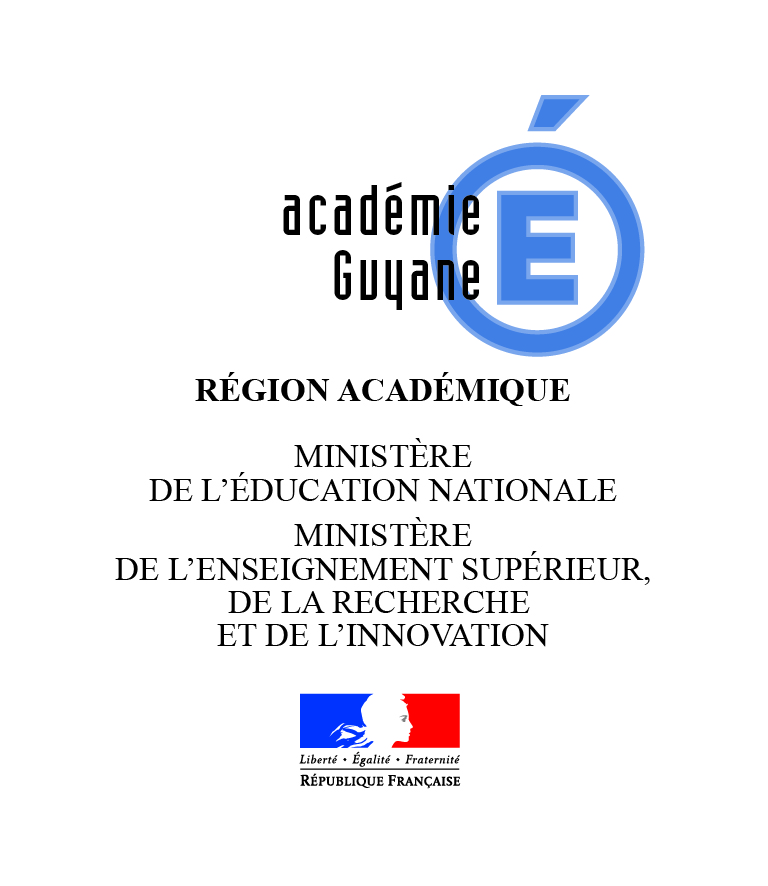 FICHE DE POSTECoordonateur de bassin - DOCUMENTATIONInspection Pédagogique Etablissements et vie scolaireAcadémie de GuyaneCondition pour être candidatProfesseur-e documentaliste  titulaire ou contractuel-e.Professeur-e documentaliste  titulaire ou contractuel-e.Localisation du posteBassin de l’établissement d’exercice.Bassin de l’établissement d’exercice.PROFIL DU POSTEPROFIL DU POSTEPROFIL DU POSTEFonctionCoordonateur de bassin.Coordonateur de bassin.Domaine d'activitéIntégré dans l'équipe EVS académique, le coordonateur travaille en étroite collaboration avec le chargé de mission et d’inspection. Le coordonnateur est un relai essentiel sur le bassin de formation dans la mise en place de la politique éducative académique.  Le coordonateur peut être amené à être correspondant du groupe académique climat scolaire. Intégré dans l'équipe EVS académique, le coordonateur travaille en étroite collaboration avec le chargé de mission et d’inspection. Le coordonnateur est un relai essentiel sur le bassin de formation dans la mise en place de la politique éducative académique.  Le coordonateur peut être amené à être correspondant du groupe académique climat scolaire. Missions-Contribuer au recensement des besoins en formation et des attentes des acteurs du terrain.-Concevoir les contenus et les activités des trois réunions annuelles en lien avec les besoins recensés. -Procéder à l’ouverture administrative des stages.-Planifier et animer les regroupements : assurer la logistique, cadrer les interventions, conduire les débats, rendre compte sur le site académique. -Faciliter le lien entre l’inspection, les chefs d’établissement et les professeurs-documentalistes dans les établissements. -Favoriser les échanges de pratiques professionnelles entre les acteurs du bassin de formation. Valoriser et s’appuyer sur les compétences existantes des collègues.-Développer la mutualisation et la production de ressources professionnelles via le site EVS et les Edu’Bases.-Construire des partenariats en lien avec les besoins professionnels.-Proposer des outils permettant la cohérence des pratiques. -Contribuer au recensement des besoins en formation et des attentes des acteurs du terrain.-Concevoir les contenus et les activités des trois réunions annuelles en lien avec les besoins recensés. -Procéder à l’ouverture administrative des stages.-Planifier et animer les regroupements : assurer la logistique, cadrer les interventions, conduire les débats, rendre compte sur le site académique. -Faciliter le lien entre l’inspection, les chefs d’établissement et les professeurs-documentalistes dans les établissements. -Favoriser les échanges de pratiques professionnelles entre les acteurs du bassin de formation. Valoriser et s’appuyer sur les compétences existantes des collègues.-Développer la mutualisation et la production de ressources professionnelles via le site EVS et les Edu’Bases.-Construire des partenariats en lien avec les besoins professionnels.-Proposer des outils permettant la cohérence des pratiques. COMPÉTENCES REQUISESCOMPÉTENCES REQUISESCOMPÉTENCES REQUISESQualités requises-Aptitude au travail d’équipe, sens de la communication (relation avec l’inspection, les collègues, les chefs d’établissement…).-Dynamisme, sens de l’organisation, disponibilité et esprit d’équipe.-Capacité d’animation, d’impulsion et de communication écrite et orale.-Esprit de synthèse et qualités rédactionnelles.-Maîtrise de l’outil informatique et des technologies de l’information et de la communication.-Bonnes connaissances sur le fonctionnement de l'EPLE, son pilotage et de façon plus générale sur l'organisation du système éducatif.-Maîtrise des enjeux et des actualités du métier. -Une inscription au CAFFA sera encouragée.-Aptitude au travail d’équipe, sens de la communication (relation avec l’inspection, les collègues, les chefs d’établissement…).-Dynamisme, sens de l’organisation, disponibilité et esprit d’équipe.-Capacité d’animation, d’impulsion et de communication écrite et orale.-Esprit de synthèse et qualités rédactionnelles.-Maîtrise de l’outil informatique et des technologies de l’information et de la communication.-Bonnes connaissances sur le fonctionnement de l'EPLE, son pilotage et de façon plus générale sur l'organisation du système éducatif.-Maîtrise des enjeux et des actualités du métier. -Une inscription au CAFFA sera encouragée.MODALITÉS ORGANISATIONNELLESMODALITÉS ORGANISATIONNELLESMODALITÉS ORGANISATIONNELLESContraintes-Présence à deux demi-journées de réunions de coordination à Kourou (Octobre et Juin).-Présence aux regroupements de bassin de l’année.-Disponibilité pour les formations académiques en lien avec les besoins. -Présence à deux demi-journées de réunions de coordination à Kourou (Octobre et Juin).-Présence aux regroupements de bassin de l’année.-Disponibilité pour les formations académiques en lien avec les besoins. Conditions d’exercice-Une lettre de mission et un mémo encadreront les missions du coordonateur. -La mission s’étend sur une année scolaire reconductible sur décision de l’inspecteur.-Un rapport d’activité est à fournir en Juin.-Une lettre de mission et un mémo encadreront les missions du coordonateur. -La mission s’étend sur une année scolaire reconductible sur décision de l’inspecteur.-Un rapport d’activité est à fournir en Juin.Rémunération -18H de vacations au titre des organisations et animations des trois regroupements de bassin annuels. -18H de vacations au titre des organisations et animations des trois regroupements de bassin annuels. Date de prise de fonction- 28 août 2017. - 28 août 2017. Modalité de candidature-Fiche de renseignements (en annexe) à transmettre par voie électronique pour le 27 juin 2017 à l’IA-IPR EVS : Thierry.vincent@ac-guyane (Copie au CMI : perrinechambaud@ac-guyane.fr)-Fiche de renseignements (en annexe) à transmettre par voie électronique pour le 27 juin 2017 à l’IA-IPR EVS : Thierry.vincent@ac-guyane (Copie au CMI : perrinechambaud@ac-guyane.fr)Modalité de sélection-Examen du dossier et entretien éventuel avec l’IA-IPR EVS entre le 27 juin et 07 juillet 2017.-Examen du dossier et entretien éventuel avec l’IA-IPR EVS entre le 27 juin et 07 juillet 2017.FICHE DE RENSEIGNEMENT Coordonateur de bassin - DOCUMENTATIONInspection Pédagogique Etablissements et vie scolaireAcadémie de GuyaneFICHE DE RENSEIGNEMENT Coordonateur de bassin - DOCUMENTATIONInspection Pédagogique Etablissements et vie scolaireAcadémie de GuyaneNom :Prénom :Date de naissance :Etablissement d’affectation : Bassin : Date d’affectation dans l’établissement :Précédentes affectations :Corps : Echelon :Note administrative :Note pédagogique :Date de la dernière inspection et nom de l’inspecteur : 